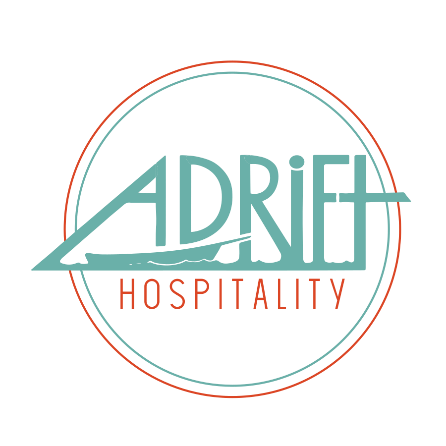 Title: Shelburne Chef de Cuisine Department: Shelburne BOHReporting Relationship: CEO > COO > F&B Director > Executive Chef > Chef de Cuisine Supervisory Relationship: Chef de Cuisine > Shift Leads > Hourly StaffElevator PitchThis role is the leader of the kitchen at Shelburne Pub + Dining Room. He or She will inspire and lead the team and be the lead on collaborative menu creation. At Shelburne we use local ingredients to create an interesting and fun menu. We are located inside the historic Shelburne Hotel and our primary customers are Pacific Northwest travelers who enjoy our vintage vibe and friendly service. This role works under the Executive Chef and oversees the daily functions of the restaurant to ensure that all guests and employees are taken care of.Duties & Responsibilities Monitor and ensure that product ordering is adequate and appropriate.Maintain focus on local food systems and always strive to find more local and sustainable optionsMonitor and maintain appropriate levels of staffing on a daily and weekly basisAssist in menu planning under the Executive Chef’s directionAs needed execute special events and catering including menu creationCollaborate with HR on training and retraining needsWork with Executive Chef and HR on hiring needs and interviewsDelegate daily responsibilities to the teamMonitor quality control of food that leaves the lineMonitor and adjust organization and efficiency of lineMaintain a clean and organized kitchenWork with Executive Chef to conduct regularly scheduled BOH staff meetingsManagement DutiesWork on property 40-45 hours per week.Respond to emails in a timely manner each day you work.Clearly and appropriately escalate and communicate issues through correct channels.Be reasonably available to staff by phone.Deescalate issues as they arise (staff and guests)Arrive on property on time and ready for your shifts.Understand and make changes to meet budget and revenue goals.Continuously pursue personal growth and the growth of your team with the support of the company.At all times communicate in a respectful manner. QualificationsWA food handlers card5+ years restaurant experience in the back of houseB corp understanding and passion for sustainability and local productsGreat communication skills2+ years management experience Able to work ten hour-plus shifts, with extensive standing/walking.Ability to lift materials and/or product up to 50 pounds or more.Signature: ____________________________________ Date: __________Average time spent in operations35-40 hoursAverage time spent on admin duties2-4 hoursFLSA (overtime eligibility)ExemptPhysically Demanding90%Customer Facing5%Weekend and evening shiftsYes